Уважаемые руководители!	Комитет образования администрации муниципального района «Читинский район» во исполнение Федерального закона от 24.06.1999г. №120-ФЗ «Об основах системы профилактики безнадзорности и правонарушений несовершеннолетних», приказа Минобрнауки России от 16.06.2004г. №658 «Об утверждении Порядка проведения социально – психологического тестирования лиц, обучающихся в образовательных организациях и профессиональных образовательных организациях», приказа Министерства образования, науки и молодежной политики Забайкальского края от 29.10.2018г. №911 «О проведении социально- психологического тестирования обучающихся общеобразовательных организациях, профессиональных образовательных организациях Забайкальского края в 2018-19 учебном году» в целях обеспечения качества организации и прохождения тестирования просим Вас:- осуществлять подключение школ к системе АИС в соответствии с графиков, в целях обеспечения качества прохождения социально – психологического тестирования (Приложение 1);-  усилить информационно – разъяснительную работу среди обучающих и их родителей (законных представителей) о целях и задачах проводимого социально – психологического тестирования;-  обратить внимание на документы, регламентирующее проведение социально – психологического тестирования размещены на сайте: минобр.забайкальскийкрай.рф в разделе «Профилактика». И.о. председателяКомитета образования                                                             И.Г. ЗвижулеваБондаренко Ксения АлексеевнаТел. 210-126Приложение 1График подключения школ к системе АИС ТестированияРуководителям образовательных организаций№ п/пОбщеобразовательные организации Дата и время подключенияМОУ СОШ пгт. Атамановка, МОУ ООШ с. Александровка16.01.2018МОУ СОШ с. Домна, МОУ СОШ с. Засопка, 17.01.2018МОУ СОШ с. Смоленка, МОУ СОШ с. Беклемишево, МОУ СОШ с. Верх – Чита, 18.01.2018резервный день19.01.2019МОУ СОШ пгт. Атамановка, МОУ ООШ с. Елизаветино, МОУ ООШ с. Иргень, 21.01.2019МОУ СОШ с. Домна, МОУ СОШ с.Колочное, МОУ СОШ п. Лесной Городок,  МОУ ООШ п. Ленинский 22.01.2019МОУ СОШ с. Маккавеево, МОУ СОШ пгт. Новокручининский, 23.01.2019МОУ СОШ с. Смоленка, МОУ СОШ № 42 пгт. Новокручиниский, 24.01.2019МОУ СОШ с. Новая Кука, МОУ СОШ с. Новотроицк, МОУ СОШ с. Сивяково, МОУ СОШ с. Сохондо, МОУ СОШ с. Сыпчегур25.01.2019резервный день26.01.2019МОУ СОШ п.ст. Гонгота, МОУ СОШ с. Угдан, МОУ СОШ с. Шишкино, МОУ ООШ №28 п. Яблоново МОУ ООШ с. Верх – Нарым, МОУ ООШ с. Ильинка28.01.2019МОУ СОШ с. Арахлей, МОУ ООШ с. Ингода,МОУ СОШ № 2 пгт. Новокручининский, МОУ ООШ п.ст. Лесная, МОУ СОШ №1 пгт. Новокручининский,29.01.2019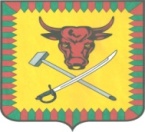 